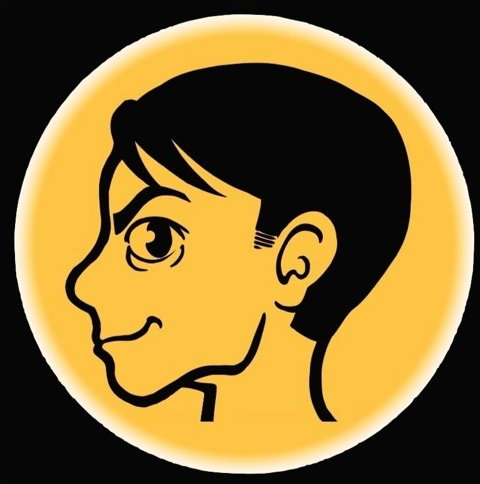 						  _¸„„„-----~~~~~~~~~-----„„„_					  _„.-~*”¯ . . . . . . . . . . . . . . . . . . . . . . .¯””*~--„_				      ¸„-~”¯ . . . . . . . . . . . . . . . . . . . . . . . . . . . . . . . . . . .  ¯”~-„			           ¸„~”¯ . . . . . . . . . . . . . . . . . . . . . . . . . . . . . . . . . . . . . . . . . . . . .¯”~„			     ¸,-“ . . . . . . . . . . . . . . . . . . . . . . . . . . . . . . . . . . . . . . . . . . . . . . . . . . . . .¯”-„¸                                        „-“ . . . . . . . . . . . . . . . . . ._¸„„.----~~**”””””¯¯¯¯¯”””*^~--„„_ . . . . . . . . . . . . . . . .”~„		        „-“’ . . . . . . . . . . . . . . ._„-~*”¯;;;;;;;;;;;;;;;;;;;;;;;;;;;;;;;;;;;;;;;;;;;;;;;;;;;¯”*~-„_ . . . . . . . . . . . . “-„		    ¸-“ . . . . . . . . . . . . . ._„~”;;;;;;;;;;;;;;;;;;;;;;;;;;;;;;;;;;;;;;;;;;;;;;;;;;;;;;;;;;;;;;;;;;;;;;;;;;¯~-„¸ . . . . . . . . . . “-„		 ,/’ . . . . . . . . . . ¸„„„„¸-“;;;;;;;;;;;;;;;;;;;;;;;;;;;;;;;;;;;;;;;;;;;;;;;;;;;;;;;;;;;;;;;;;;;;;;;;;;;;;;;;;;;;;;;;;¯”~„_ . . . . . . . . ‘\„	           ,/’ . . . . . . . . . . ¸/”;;;;;;;;;;;;;;;;;;;;;;;;;;;;;;;;;;;;;;;;;;;;;;;;;;;;;;;;;;;;;;;;;;;;;;;;;;;;;;;;;;;;;;;;;;;;;;;;;;;;;;;;;;;”-„ . . . . . . . . ‘\,	        ,/’ . . . . . . . . . . .ƒ;;;;;;;;;;;;;;;;;;;;;;;;;;;;;;;;;;;;;;;;;;;;;;;;;;;;;;;;;;;;;;;;;;;;;;;;;;;;;;;;;;;;;;;;;;;;;;;;;;;;;;;;;;;;;;;;;;”\„ . . . . . . . . \,	      / . . . . . . . . . . . . .|;;;;;;;;;;;;;;;;;;;;;;;;;;;;;;;;;;;;;;;;;;;;;;;;;;;;;;;;;;;;;;;;;;;;;;;;;;;;;;;;;;;;;;;;;;;;;;;;;;;;;;;;;;;;;;;;;;;;;;;\, . . . . . . . . \,	    / . . . . . . . . . . . . . . \;;;;;;;;,;;;;;;;;;;;;;;-„;;;;;;;;;;;;;;;;;;;;;;;;;;;;;;;;;;;;;;;;;;;;;;;;;;;;;;;;;;;;;;;;;;;;;;;;;;;;;;;;;;;;;;;;;;;;;;\, . . . . . . . . .\,	  / . . . . . . . . . . . . . . . /;;;;;;;;;\ “-„;;;;;;;;;;;\”-„;;;;;;;;;;;;;;;;;;;;;;;;;;;;;;;;;;;;;;;;;;;;;;;;;;;;;;;;;;;;;;;;;;;;;;;;;;;;;;;;;;;;;;;;;;;\ . . . . . . . . . \,	/ . . . . . . . . . . . . . . . /;;;¸-„;;;;;;\ . .”-„;;;;;;;;;\, “-„;;;;;;;;;;;;;;;;;;;;;;;;;;;;;;;;;;;;;;;;;;;;;;;;;;;;;;;;;;;;;;;;;;;;;;;;;;;;;;;;;;;;;;;;\ . . . . . . . . . \,           /’ . . . . . . . . . . . . . . ./;;;;/ . .”~„;;;’\, . . ¯”-„;;;;;;”-„ “~„;;;;;;;;;;;;;;;;;;;;;;;;;;;;;;;;;;;;;;;;;;;;;;;;;;;;;;;;;;;;;;;;;;;;;;;;;;;;;;;;;;;| . . . . . . . . . .\          / . . . . . . . . . . . . . . .ƒ;;;/ . . . . . “~„;”-„ . . . ¯”~„_;”-„ . ¯”~„_;;;;;;;;;;;;;;;;;;;;;;;;;;;;;;;;;;;;;;;;;;;;;;;;;;;;;;;;;;;;;;;;;;;;;;;;;| . . . . . . . . . . .\         / . . . . . . . . . . . . . . . |;;;| . . . . . .„-“¯;;;;”_”_--„ . . ¯*~”-„¸_ . .”~--„_;;;;;;;;;;;;;;;;;;;;;;;;;;;;;;;;;;;;;;;;;;;;;;;;;;;;;;;;;;;;;;;;| . . . . . . . . . . . \        / . . . . . . . . . . . . . . . .|;;;| . . . .„/”;;;„-“¯ . . . . ¯”* . . . . . . . . . . . . . .¯|;;;;;;;;;;;;;;;;;;;;;;;;;;;;;;;;;;;;;;;;;;;;;;;;;;;;;;;;;;;;;;| . . . . . . . . . . . .\      ƒ . . . . . . . . . . . . . . . . .|;;|  „„-“;;;;-“ . . . . . . . . . . . . . . . . . . . . . . . . ƒ;;;;;;;;;;;;;;_„.--~--„;;;;;;;;;;;;;;;;;;;;;;;;;;;;;;;;;;;|’ . . . . . . . . . . . . \      | . . . . . . . . . . . . . . . . . |;;;| \;;;;„/’„„-~”/””””*~-„„¸ . . . . . . . . . . . . . . . /;;;;;;;;;;;„-“ ¸„„„„„¸ . . ‘\;;;;;;;;;;;;;;;;;;;;;;;;;;;;;;;ƒ . . . . . . . . . . . . .|      | . . . . . . . . . . . . . . . . . /;;;| \,-“ ƒ’ . . “~„;;;;;\ .”-„”- . . . . . . . . . . . . . /;;;;;;;;;,/’ ¸ƒ^*”””*-“\ . . ‘\;;;;;;;;;;;;;;;;;;;;;;;;;;;;/ . . . . . . . . . . . . . .|      | . . . . . . . . . . . . . . . . /;;;;/ . . . “¸ . . .„-“;;;;;;ƒ . „’ . . . . . . . . . . . . . . |;;;;;;;/ . ƒ” . . . . . .” . . .|;;;;;;;;;;;;;;;;;;;;;;;;;;/’ . . . . . . . . . . . . . . |      | . . . . . . . . . . . . . . ¸-“;;/’ . . . . .|”-„_ .”-„_„-“-‘ .ƒ . . . . . . . . . . . . . . .¯¯¯ . .ƒ . . ._¸ . . . . . ./;;;;;;;;;;;;;;;;;;;;;;;;;/’ . . . . . . . . . . . . . . . |      | . . . . . . . . . . . .¸„-“;,-“ . . . . . . “\_ .””***”¯ . „-“ . . . . . . . . . . . . . . . . . . . . | . . . . .’\, . . . ./;;;;;;;;;;;;;;;;;;;;;;;;/’ . . . . . . . . . . . . . . . . |      \ . . . . . . . . . . ./;;;;/’ . . . . . . . . . . ¯¯’ . . . . . . . . . . . . . . . . . . . . . . . . . . . \„¸„-“-„„„/’ . .,-“;;;;;;;;;;;;;;;;;;;;;;;/’ . . . . . . . . . . . . . . . . . ƒ       \ . . . . . . . . . /;;;/ . . . . . . . . . . . . . . . . . . . . . . . . . . . . . . . . . . . . . . . . . . “~” . . . .¸~”;;;;;;;;;;;;;;;;;;;;;;;,/’ . . . . . . . . . . . . . . . . . . ƒ        \ . . . . . . . . . \;;\ . . . . . . . . . . . . . . . . . . . . . . . . . . . . . . . . . . . . . . . . . . . . . . . ./;;;;;;;;;;;;;;;;;;;;;;;;„/” . . . . . . . . . . . . . . . . . . . ./         \ . . . . . . . . . “~„”~-„¸ . . . . . . . . . . . . . . . . . . . . . . . . . . . . . . . . . . . . . “-„„„„„„-“;;;;;;;;;;;;;;;;;;;;;„-“ . . . . . . . . . . . . . . . . . . . . . /          \ . . . . . . . . . . . ¯”\,;\ . . . . . . . . . .¸„„„¸ . . . . . . . . . . . . . . . . . . . . . /, . . . ¯””/;;;;;;;;;;;;;;;;;;;;,/’ . . . . . . . . . . . . . . . . . . . . . . . /            \ . . . . . . . . . . . . .\;;\ . . . . . . . .¸„/”¯”\ . . . . . . . . . . . . . . . . . . . . /;/ . . . . ./’¸;;;;;;;;;;;;;;;;;;/’ . . . . . . . . . . . . . . . . . . . . . . . ./	‘\ . . . . . . . . . . . (;;|_¸¸„„„„„„„„-~”’ . . . . . . . . . . . . . . . . . . . . . . /;;/ . . . . . . . “~„_;;;;;;;/” . . . . . . . . . . . . . . . . . . . . . . . . ./	  ‘\ . . . . . . . . . . .);;(“ . . . . . . . . . . . . . . . . . . . . . . . . . . . . . . /;;/ . . . . . . . . . . . /;;;;/ . . . . . . . . . . . . . . . . . . . . . . . . ./’	    ‘\, . . . . . . . . . “-„;;”\, . . . . . . . . . . . . . . . . . . . . . . . . . . . /’;;/ . . . . . . . . . . . /;;;;/ . . . . . . . . . . . . . . . . . . . . . . . . ./	      ‘\, . . . . . . . . . . .\;;;| . . . . . . . . . . . . . . . _„„--~~~~~~*’„-“ . . . . . . . . . . . . |;;;;| . . . . . . . . . . . . . . . . . . . . . . . ¸/’	         “-„ . . . . . . . . . \;;\ . . . . . . . . . . . ._„~”;;¸„-~*””””””***” . . . . . . . . . . . . . . |;;;;| . . . . . . . . . . . . . . . . . . . . . .„-“	            “-„ . . . . . . . . \,;;”-„ . . . . . ._„~”;;„-----„_¯¯””| . . . . . . . . . . . . . . . . . . .|;;;;| . . . . . . . . . . . . . . . . . . . . „-“		   “-„ . . . . . . . “~„_”*~-~*”;_„~” . . . . . .’|;;;;| . . . . . . . . . . . . . . . . . . . \;;;;\ . . . . . . . . . . . . . . . . . . „-“		       “-„ . . . . . . . . .¯”~~”¯ . . . . . . . . . |’;;;|’ . . . . . . . . . . . . . . . . . . . . \;;;;\ . . . . . . . . . . . . . . . „-“		           “-„ . . . . . . . . . . . . . . . . . . . . . .|__| . . . . . . . . . . . . . . . . . . . . . \__”-„ . . . . . . . . . . .„-“			   “~„ . . . . . . . . . . . . . . . . . . . . . . . . . . . . . . . . . . . . . . . . . . . . . . . . . . . . . . . .„~”			         “~„_ . . . . . . . . . . . . . . . . . . . . . . . . . . . . . . . . . . . . . . . . . . . . . . . ._„~”				   “~-„_ . . . . . . . . . . . . . . . . . . . . . . . . . . . . . . . . . . . . . . . ._„~”				           ¯”~-„¸_ . . . . . . . . . . . . . . . . . . . . . . . . . . . . ._„.-~*”					          ¯”**~---„„„„„„__________„„„„---~*””